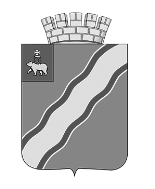 АДМИНИСТРАЦИЯКРАСНОКАМСКОГО ГОРОДСКОГО ОКРУГАПОСТАНОВЛЕНИЕ07.02.2020                                                                                                        № 49-пО признании утратившим силу постановления администрации города Краснокамска от 28.02.2019 № 169-п «Об утверждении порядка проведения органом внутреннего муниципального финансового контроля анализа осуществления главными распорядителями (распорядителями) средств бюджета Краснокамского городского округа, главными администраторами (администраторами) доходов бюджета Краснокамского городского округа, главными администраторами (администраторами) источников финансирования дефицита бюджета Краснокамского городского округа внутреннего финансового контроля и внутреннего финансового аудита в Краснокамском городском округе»В соответствии с Федеральным законом от 26 июля 2019 года № 199-ФЗ «О внесении изменений в Бюджетный кодекс Российской Федерации в части совершенствования государственного (муниципального) финансового контроля, внутреннего финансового контроля и внутреннего финансового аудита» администрация Краснокамского городского округаПОСТАНОВЛЯЕТ:1. Признать утратившим силу с 01 января 2020 года постановление администрации города Краснокамска от 28 февраля 2019 г. № 169-п «Об утверждении Порядка проведения органом внутреннего муниципального финансового контроля анализа осуществления главными распорядителями (распорядителями) средств бюджета Краснокамского городского округа, главными администраторами (администраторами) доходов бюджета Краснокамского городского округа, главными администраторами (администраторами) источников финансирования дефицита бюджета Краснокамского городского округа внутреннего финансового контроля и внутреннего финансового аудита в Краснокамском городском округе».2. Постановление подлежит опубликованию в специальном выпуске «Официальные материалы органов местного самоуправления Краснокамского городского округа» газеты «Краснокамская звезда» и на официальном сайте Краснокамского городского округа в сети интернет http://krasnokamsk.ru.3. Контроль за исполнением настоящего постановления возложить на начальника Финансового управления администрации Краснокамского городского округа М.Л. Куличкову.Глава городского округа – глава администрации Краснокамского городского округа                                                             И.Я. БыкаризОзнобишина С.В.8 (34273) 4-45-41